中电十所2021年秋季校园招聘简章一、十所简介 中国电子科技集团公司第十研究所（以下简称“十所”），是新中国成立后创建的第一个综合性电子技术研究所，属于国家一类科研事业单位，现位于四川省成都市。　　十所本部主要从事军用电子装备和信息系统的研制、生产及售后服务，拥有六个事业部、两个集团级重点实验室等部门。并拥有“信号与信息处理”和“电磁场与微波技术”两个硕士学位授权点和“成都天奥集团有限公司”博士后科研工作站。经过60余年的发展，十所逐步明确以军品、民品和对外贸易为主要发展方向，形成以情报信息系统和航空电子信息系统为核心主业，在通信和数据链、航天电子、敌我识别、制导与雷达等领域多专业协同发展的新局面。十所先后获国家、省部级科技成果奖430余项，其中国家发明奖2项、国家科技进步特等奖10项、一等奖8项、二等奖18项，全国科学大会重大成果奖9项。获得国家质量金质奖1枚，银质奖4枚。曾荣获第一批“全国文明单位”称号，多次荣获“全国五一劳动奖”。二、首批次招聘岗位（微信公众号上陆续更新，请保持关注）1、硕士及以上学历2、本科及以上学历注：请关注微信公众号“十所微招聘”。三、招聘流程投递简历→完成测评→简历筛选→专业面试→综合面试→发放录用通知书注意事项：招聘官网http://www.zdss10hr.com/应聘人员请认真选择投递岗位，如被录用，会优先考虑以此为录用岗位，但最终以面试情况以及企业实际需求等进行确定。面试名单公布在每个城市最后一场宣讲结束后公布次日面试安排。请关注十所微信公众号，届时也会通过短信通知，请同学们保持手机畅通。录用名单公布面试结束后会通过短信和微信公众号等渠道通知面试结果，面试通过人员请按照通知相关要求来领取录用通知书并签订录用协议。四、招聘行程（微信公众号陆续更新，请保持关注“十所微招聘”）五、联系我们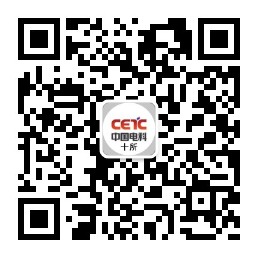 通信地址：四川省成都市金牛区营康西路85号邮政编码：610036招聘官网：http://www.zdss10hr.com/电子邮箱：zdss10hr@163.com微信公众号：“十所微招聘”，欢迎在微信平台上进行交流互动。岗位类别细分类别具体岗位具体岗位研发类硬件类硬件工程师研发类电磁场类射频芯片设计师微波射频电路设计师研发类电磁场类射频工程师天线设计工程师研发类信号类信号处理工程师研发类算法类通信与信号算法工程师软件算法工程师研发类算法类数据算法工程师研发类软件类嵌入式软件设计工程师QT开发工程师研发类软件类图像处理工程师JAVA开发工程师研发类软件类密管系统设计师自然语言处理工程师研发类软件类应用软件开发工程师数据分析工程师研发类软件类WEB前端开发工程师研发类其他类六性/可靠性工程师研发类机械类结构设计工程师微组装工艺设计岗研发类机械类化工工艺设计岗产品工艺设计岗职能管理类职能管理类人力资源岗财务管理岗岗位类别具体岗位具体岗位研发类软件测试工程师数控工艺设计岗研发类信息化开发工程师调试工艺设计岗职能管理类工程技术管理岗宣传干事岗城市学校宣讲时间预定场地宣讲形式城市学校宣讲时间预定场地宣讲形式云宣讲（深圳、广州）云宣讲（深圳、广州）2020/9/8 14:00腾讯会议ID: 856 956 931线上云宣讲（长春、大连、合肥、沈阳）云宣讲（长春、大连、合肥、沈阳）2020/9/10 14:00腾讯会议ID: 964 205 901线上南京市南京大学（仙林校区）2020/9/16 10:00十食堂三楼就业中心303B线下南京市东南大学（四牌楼校区）2020/9/16 15:00中山院112线下南京市南京航空航天大学（将军路校区）2020/9/16 10:00电子信息工程学院515报告厅线下南京市南京理工大学（孝陵卫校区）2020/9/16 14:00第二教学楼101线下西安市西北工业大学（友谊校区）2020/9/16 19:30国际会议中心第一会议室线下西安市西安电子科技大学（北校区）2020/9/16 19:00阶梯教室J-605线下西安市西北工业大学（长安校区）2020/9/16 14:00电子信息学院报告线下西安市西安交通大学2020/9/16 10:10就创中心204线下长沙市中南大学2020/9/16 14:00科教南楼302线下长沙市湖南大学（南校区）2020/9/16 19:00复临舍105线下长沙市国防科技大学2020/9/15 15:00101教学楼101教室线下重庆市重庆邮电大学2020/9/16 10:004402教室线下重庆市重庆大学2020/9/16 15:00A区主教105线下成都市电子科技大学（清水河校区）2020/9/21 10:00四方馆线下成都市西南交通大学（犀浦校区）2020/9/21 10:00四食堂三楼319线下成都市四川大学（望江校区）2020/9/21 10:00三教247线下天津市天津大学（卫津路校区）2020/9/22 15:00预定中线下武汉市华中科技大学2020/9/22 10:00预定中线下武汉市武汉大学2020/9/21 15:00预定中线下杭州市浙江大学（玉泉校区）2020/9/23 14:00预定中线下哈尔滨市哈尔滨工程大学（主校区）2020/9/22 15:00预定中线下哈尔滨市哈尔滨工业大学（一校区）2020/9/22 19:00活动中心326线下上海市复旦大学（邯郸校区）2020/9/27 15:00预定中线下上海市华东师范大学（闵行校区）2020/9/27 10:00学生之家A206线下上海市上海交通大学（闵行校区）2020/9/27 10:00预定中线下北京市北京交通大学2020/10/10 10:00预定中线下北京市北京理工大学2020/10/10 15:00预定中线下北京市北京邮电大学2020/10/10 10:00预定中线下北京市北京航空航天大学(海淀区校区）2020/10/10 15:00预定中线下